2022-2023 EĞİTİM-ÖĞRETİM YILITURKCEDERSİ.NET ORTAOKULU 5. SINIFLAR I. DÖNEM 2. TÜRKÇE YAZILI SORULARIDIR.AD/SOYAD:SINIF/NO:1. Aşağıdaki cümlelerin hangisinde “vakit geçirmeden, hemen” anlamında bir söz grubu kullanılmıştır?A) Yanımızdan ayrıldıktan sonra yemeden içmeden gitmiş, konuştuklarımızı anlatmış.B) Bugün yarın haber gelir zaten ve biz de bu konuda ne yapacağımıza karar veririz.C) Bu olay, aşağı yukarı beş yıl önce ben Ankara’dayken oldu.D) Hemen hemen bütün sınıf arkadaşlarım Çanakkale gezisine katılmak için başvurdu.2. Bir sözcüğün bütün çekim ve yapım ekleri çıkarıldıktan sonra geriye kalan anlamlı en küçük birime “kök” denir.	Buna göre aşağıdaki cümlelerde altı çizili sözcüklerden hangisi kök hâlindedir?A) Yolculuk bizi oldukça yordu.B) Suçlular yakalanınca rahatladık.C) Renkli kelebek, ilgisini çekti.D) Sulu yemekleri çok severim.3. Yapım ekleri, eklendiği sözcüğün yeni bir anlam kazanmasını sağlar.Buna göre aşağıdaki altı çizili sözcüklerin hangisinde yapım eki vardır?A) Yağmurlu bir günde yola çıkmıştık.B) Az önce son parasını da harcamıştı.C) Bu kez nedense çayın tadını beğenmemişti.D) Parktaki çocuklar neşe içinde oynuyordu.4. Aşağıdaki cümlelerin hangisinde yazım yanlışı yapılmıştır?A) Sınav, saat 09.00’da başlayacakmış.B) Prof. Dr. İlber Ortaylı ile röportaj yapılmış.C) Ayşe hanım her zamanki gibi şık giyinmişti.D) Bilgisayarın garantisi 13.08.2023’te bitecek.5. Bursa’yı arkada bırakıp ovalara daldık. Ağaçlar yarı yaprak, yarı çiçek en güzel çağında... Ekin tarlaları göz alabildiğince yeşil... Sekiz on kilometrede bir çeşme... Her yer sulak. Toprağı azıcık eşseniz su fışkıracak. Şükür Allah’ım! Ülkemiz ne kadar verimli. Kars’ı, Antalya’yı, Sinop’u düşünüyorum. Her köşesi ne kadar güzel! Her köşesi ne kadar güzel!Bu metnin konusu nedir?A) Yolculuk anıları    B) Yurdumuzun güzellikleriC) Suların bolluğu     D) Baharın çeşitliliği6. “Sürmek” sözcüğü aşağıdakilerin hangisinde “önüne katıp götürmek” anlamında kullanılmıştır?A) Gidip gelmeniz neden bu kadar uzun sürdü?B) Dedem, dün traktörle arka bahçeyi sürdü.C) Ellerine yumuşatıcı krem sürmüş.D) Çoban, koyunları ormana sürdü.7. Aşağıdaki hangi cümlede yazım yanlışı yapılmamıştır?A) İzmir, 9 eylül 1922’de işgalden kurtarıldı.B) Türk hava kurumu, çalışmalarını tamamladı.C) Biz, Bursada bir mahallede oturuyoruz.D) İlk tersaneyi Gelibolu’da kurdular.8. Aşağıdaki cümlelerin hangisinde virgülün kaldırılması cümlenin anlamını değiştirmez?A) İhtiyar, satıcıya dikkatle baktı.                          B) Ağaç, doğanın süsüdür.C) Küçük, kaptana bir şeyler söyledi. D) Şişman, kediyi görünce şaşırdı.9. İlkokul, eğitimin en önemli dönemidir. Bu dönemde yanlış yapmanın da doğruyu öğrenmek için ilk adım olduğu öğretilmeli, çocuğun kendine güvenmesi sağlanmalıdır. Yedi yaşına gelmiş bir çocuk artık kararlar alıp ona saygı duyulmasını bekler.Bu metin aşağıdakilerden hangisine cevap olarak söylenmiş olabilir?A) Yanlış yapmak çocuğu olumsuz etkiler mi?B) Çocuk yetiştirirken ailenin görevleri nelerdir?C) Çocuğun gelişiminde ilkokulun önemi nedir?D) Çocuğun eğitiminde okul mu aile mi ön plânda olmalıdır? 10. Her meyvenin, kendi mevsiminde tüketilmesi gerektiğini düşünürüm. Çünkü bir meyvenin tadı ancak mevsiminde güzeldir. Mevsiminden önce tezgâhta görüp canım çekse de karpuz yemek için yazı, mandalina içinse kışı beklerim.Bu sözleri söyleyen biriyle ilgili aşağıdakilerden hangisi söylenebilir?A) Azimlidir. 		B) Tutumludur.C) Umutludur. 		D) Sabırlıdır.11. Aşağıdakilerden hangisinde verilen sözcükler arasındaki anlam ilişkisi diğerlerinden farklıdır?A) Sık - Seyrek		B) Tanık - ŞahitC) Duygu - His		D) Araç - Vasıta12. Aşağıdaki cümlelerin hangisinde “katılmak” sözcüğü “bir topluluğa girmek” anlamında kullanılmıştır?A) Sokaktaki çocukların arasına katılıp ben de onlarla oynadım.B) Muhtarın düşüncelerine herkes katılmıştı.C) Kimse söylediklerime katılmamış, herkes beni yalnız bırakmıştı.D) Yemeğe çok tuz katılmış, ben yiyemedim.13. Pişmanlık kadar ruhu karartan bir şey yoktur. “Neden o telefonu açmadım ki?”, “Neden karşılık vermedim?”, “Neden daha erken çıkmadım?” gibi cümleler pişmanlık sonucunda söylenir ve insanı karamsarlığa sürükler. Oysaki geçmişte yaşananları değiştirme şansı yoktur. Bu yüzden geçmişteki hatalar yüzünden pişman olmak yerine gelecekte bu hatalara tekrar düşmemek için çaba göstermek gerekir. Dr. Seuss’un şu sözünü hatırlayın: “Ağlama çünkü geçti artık.”Bu metnin ana düşüncesi aşağıdakilerden hangisidir?A) İnsan, değiştiremeyeceği durumlar için üzülmemeli, geleceğe bakmalıdır.B) İnsan, geçmişte yaşadıklarını sürekli gözden geçirmelidir.C) İleride pişman olmamak için hata yapmamak gerekir.D) Pişmanlık ve suçluluk duygusu, insanın hayatını karartır.14. “Şimdi” sözcüğü aşağıdakilerin hangisinde “az önce, demin” anlamında kullanılmıştır?A) Şimdi kim bilir neler yapıyordur?B) Annen şimdi gelir, biraz bekle.C) Şimdi size doğru geliyoruz.D) Otobüs şimdi geçti buradan.15. Aşağıdakilerden hangisinde “Yanıtlarınızı verirken acele etmeyiniz.” cümlesindeki altı çizili sözcüğün zıt (karşıt) anlamlısı vardır?A) Ne zaman seni düşünsem bir umutsuzluk çöker içime.B) Çocuklara verecek cevabı her zaman vardı.C) Bütün bu soruları bir günde çözebileceğimi hiç sanmıyorum.D) Köyün arkasındaki iki dağın arasında sarp bir geçit vardı.16. 	I. -ciII. -denIII. -likIV. -siz“Kömür” sözcüğü numaralanmış eklerden hangisini alırsa anlamı değişmez?A) I 		B) II 		C) III 		D) IV17. Aşağıdaki altı çizili sözcüklerden hangisi, sözcüğün anlamını değiştiren bir ek almamıştır?A) Sokağın başında bir izci alayı bekliyordu.B) Bu olaylar herkese insanlık dersi veriyor.C) Güçsüz bir insanmış gibi görünür ama öyle değildir.D) Bu gölün çevresine her yıl göçmen kuşlar gelir.18. Aşağıdaki cümlelerdeki altı çizili sözcüklerden hangisinin kökü ayraç içinde yanlış gösterilmiştir?A) Görgü tanıklarının ifadeleri alındı. (gör)B) Bu hastalık onu günden güne eritiyordu. (hasta)C) Bu zamanda böyle insanlar da mı kaldı? (zam)D) Bugüne kadar sayısız kitap okudum. (say)19. “Arkadaşımı internette online görünce ona mesaj attım.” cümlesindeki altı çizili sözcüğün Türkçe karşılığı aşağıdakilerden hangisidir?A) Çevrim dışı 		B) KapalıC) Çevrim içi 		D) Meşgul20. İş yapan, çalışan her insan kıymetlidir. Çünkü çalışan insan hayata, medeniyete bir şeyler katıyor demektir. Elinden iş gelen ve bu işi yapmak için emek veren her insana karşı saygı duyarım. Tembelleri sevmem. Herkes ekmeğini alnının teriyle kazansın, kimse kimsenin sırtından geçinmeye kalkmasın isterim.Bu metne getirilebilecek en uygun başlık aşağıdakilerden hangisidir?A) Öz Güven 		B) Emeğe SaygıC) İş Hayatı 		D) İnsan ve Medeniyet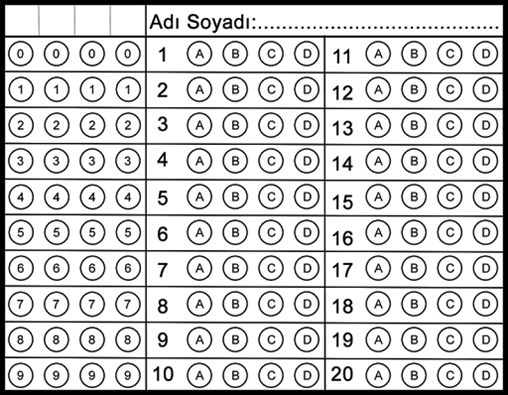 NOT: Her soru beş puandır.Sema KIRPIK 	Türkçe Öğretmeni